СУМСЬКА МІСЬКА РАДАVIІІ СКЛИКАННЯ XLV СЕСІЯРІШЕННЯЗаслухавши інформацію директора Департаменту фінансів, економіки та інвестицій Сумської міської ради Липової С.А. про хід виконання Програми підвищення енергоефективності в бюджетній сфері Сумської міської територіальної громади на 2022-2024 роки, затвердженої рішенням Сумської міської ради від 26 січня 2022 року № 2715 – МР, за 2022 рік, керуючись статтею 25 Закону України «Про місцеве самоврядування в Україні», Сумська міська радаВИРІШИЛА:Інформацію про хід виконання Програми підвищення енергоефективності в бюджетній сфері Сумської міської територіальної громади на 2022-2024 роки, затвердженої рішенням Сумської міської ради від 26 січня 2022 року                        № 2715 – МР, за 2022 рік взяти до відома (додатки 1-2 до цього рішення).Сумський міський голова                                                       Олександр ЛИСЕНКОВиконавець: Липова С.А.Рішення доопрацьовано і вичитано, текст відповідає оригіналу прийнятого рішення та вимогам статей 6 – 9 Закону України «Про доступ до публічної інформації» та Закону України «Про захист персональних даних».Проєкт рішення Сумської міської ради «Про хід виконання Програми підвищення енергоефективності в бюджетній сфері Сумської міської територіальної громади на 2022-2024 роки, затвердженої рішенням Сумської міської ради від 26 січня 2022 року № 2715 – МР, за 2022 рік» оприлюднений 
23 березня 2023 року, п. 5 та завізований:Директор Департаменту фінансів,економіки та інвестиційСумської міської ради				               С.А. Липова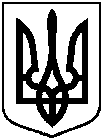 від  09 серпня 2023 року  № 3950-МР м. СумиПро хід виконання Програми підвищення енергоефективності в бюджетній сфері Сумської міської територіальної громади на                     2022-2024 роки, затвердженої рішенням Сумської міської ради 
від 26 січня 2022 року № 2715 – МР, за 2022 рікДиректор Департаменту фінансів, економіки та інвестицій Сумської міської радиС.А. ЛиповаГоловний спеціаліст – юрисконсульт Департаменту фінансів, економіки та інвестицій Сумської міської радиКеруючий справами виконавчого комітету                                                                А.А. МуравськаЮ.А. ПавликНачальник правового управління Сумської міської радиСекретар Сумської міської радиО.В. ЧайченкоО.М. Рєзнік